À----------------------------------------------	, le |_|_| |_|_||_|_|SignatureInscription et règlement (par CB ou chèque) en ligne sur ce lienhttps://asso.stopauxviolencessexuelles.com/collect/description/215168-f-les-soignants-face-aux-violences-sexuelles-a-nantes-44ouInscription à retourner par mail sur associationsvs@gmail.comet règlement de 250 euros à adresser par chèque à l’ordre de SVSà Jürgen KURZ – TRESORIER SVS – 4 rue des Petits Prés – 78810 FEUCHEROLLESFORMATION VIOLENCES SEXUELLES"Les soignants face aux violences sexuelles"Animation Docteur Violaine GUERIN, endocrinologue et gynécologue médicaleSamedi 12 et Dimanche 13 mars 2021La Manufacture10 bis boulevard de Stalingrad44000 NANTESFiche d'inscriptionParticipant(e) |_|Madame  |_|MonsieurNOMPrénomFonction exercéeAdresseTéléphoneE-mailEntreprise Raison socialeAdresse----------------------------------------------------------------------------------------Code Postal |_|_|_|_|_|   Ville ----------------------------------------------Formation 
« les bases » 
en pré-requisJ’ai suivi la session de formation « les bases de la connaissance en matière de violences sexuelles  Préciser la ville et la date : ________________________________________Je vais suivre la formation d’ici la formation « Les soignants face aux violences sexuelles »Préciser la ville et la date : ________________________________________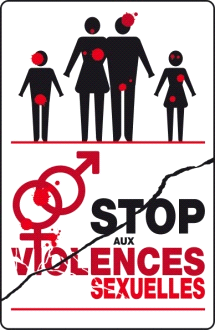 